THE INSTITUTE OF CHARTERED CORPORATE SECRETARIES OF SRI LANKA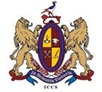 SEMESTER CLASS ENROLLMENT FORM Full Name ( as you wish to see in the Certificate ) [ Rev. / Mr. / Miss. / Mrs. ] (PLEASE USE BLOCK CAPITALS)Contact No.                 Mobile				        Home			            OfficeE-mail Address                			                                    Professional II						      	    (*Fee per Subject – 15,000/-) …………………………….							…………………………………           Date							              Signature of ApplicantICCS REGISTRATION NO.Please tick (✓)*1 – Already Completed.*2 – Enrollment for 2019.Subject1*2*TaxationIndustrial LawCorporate Governance